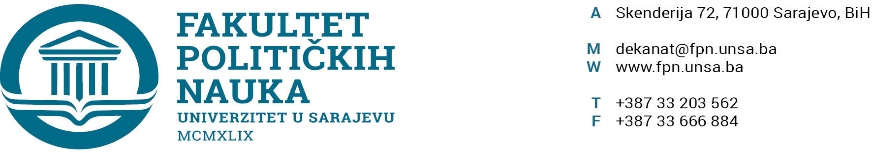 Broj: 02-1-1050-15/20Sarajevo, 11.09.2020. godine.Na osnovu člana 108. Statuta Univerziteta Sarajevo, člana 5. i 9. Poslovnika o radu Vijeća Fakulteta zakazujem šestu vanrednu elektronsku sjednicu Vijeća Fakulteta za utorak, 15.09.2020. godine u 11:00 sati.PRIJEDLOG DNEVNOG REDA:Usvajanje službenih zabilješki sa prethodnih sjednica Vijeća fakulteta (07.07.2020; 13.07.2020. i 24.07.2020. godine);Usvajanje Odluke o produženju roka sticanja naučnog stepena doktora nauka i obavezi obnove upisa godine;Usvajanje Odluke o produženju roka sticanja naučnog stepena magistra (4+1) i obavezi obnove upisa godine;Usvajanje Odluke o imenovanju Komisije za preuzimanje obaveza na predmetu Geografija sa topografijom;Usvajanje Odluke o imenovanju Komisije za preuzimanje obaveza odsutnog nastavnika;Usvajanje Zaključaka Komisije za provođenje postupka ekvivalencije;Usvajanje prijedloga tema, mentora i sastava komisija na II ciklusu studija (3+2);Usvajanje izvještaja o ocjeni završnih radova na drugom ciklusu studija (3+2 i 4+1);Naučni magisterij i doktorski studij - treći ciklus studija;Tekuća pitanja.Prisustvo na sjednici je dio radne obaveze.                                                                                                          DEKAN                                                                                                    ________________                                                                                              Prof.dr. Sead TurčaloObrazloženje dnevnog reda:Ad 1. (Usvajanje službenih zabilješki sa prethodnih sjednica Vijeća fakulteta (07.07.2020; 13.07.2020. i 24.07.2020. godine);Službene zabilješke u prilogu.Izvjestilac dekan- prof.dr. Sead TurčaloAd 2. (Usvajanje Odluke o produženju roka sticanja naučnog stepena doktora nauka i obavezi obnove upisa godine);Pijedlog odluke u prilogu.Materijal u prilogu.Izvjestilac dekan- prof.dr. Sead TurčaloAd 3. (Usvajanje Odluke o produženju roka sticanja naučnog stepena magistra (4+1) i obavezi obnove upisa godine);Pijedlog odluke u prilogu.Materijal u prilogu.Izvjestilac dekan- prof.dr. Sead TurčaloAd 4. (Usvajanje Odluke o imenovanju Komisije za preuzimanje obaveza na predmetu Geografija sa topografijom);Pijedlog odluke u prilogu.Materijal u prilogu.Izvjestilac dekan- prof.dr. Sead TurčaloAd 5. (Usvajanje Odluke o imenovanju Komisije za preuzimanje obaveza odsutnog nastavnika);Pijedlog odluke u prilogu.Materijal u prilogu.Izvjestilac dekan- prof.dr. Sead TurčaloAd 6. (Usvajanje Zaključaka Komisije za provođenje postupka ekvivalencije);Pijedlog odluke u prilogu.Materijal u prilogu.Izvjestilac dekan- prof.dr. Sead Turčalo.Ad 7. (Usvajanje prijedloga tema, mentora i sastava komisija na II ciklusu studija (3+2));Pijedlog odluke u prilogu.Materijal u prilogu.Izvjestilac dekan- prof.dr. Sead TurčaloAd 7. (Usvajanje izvještaja o ocjeni završnih radova na drugom ciklusu studija (3+2 i 4+1));Pijedlog odluke u prilogu.Materijal u prilogu.Izvjestilac dekan- prof.dr. Sead TurčaloAd 8. (Naučni magisterij i doktorski studij - treći ciklus studija);Pijedlog odluke u prilogu.Materijal u prilogu.Izvjestilac dekan- prof.dr. Sead TurčaloAd 9. Tekuća pitanja